До 1 октября 2020 года отложена проверка знаний требований охраны труда и безопасности, предъявляемых к организации и выполнению работ в электроустановкахПостановлением Правительства РФ от 03.04.2020 N 440 (Приложение N 8) определены особенности применения разрешительных режимов, предусмотренных Федеральным законом от 26.03.2003 N 35-ФЗ «Об электроэнергетике».   Среди прочего отмечено, что проверка знаний требований охраны труда и других требований безопасности, предъявляемых к организации и выполнению работ в электроустановках, до 1 октября 2020 года проводиться не должна. Источники: ТЕХЭКСПЕРТ и КонсультантПлюс 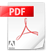 Постановление Правительства РФ от 03.04.2020 N 440О продлении действия разрешений и иных особенностях в отношении разрешительной деятельности в 2020 году.П-440.pdfAdobe Acrobat Document 269.2 KB 